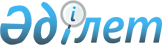 О присвоении наименований улицам села Сейфуллино, села Караузек, села ЖанатлекРешение акима сельского округа им. С.Сейфуллина Зерендинского района Акмолинской области от 7 августа 2009 года № 2. Зарегистрировано Управлением юстиции Зерендинского района Акмолинской области 15 сентября 2009 года № 1-14-104.      Сноска. В заголовке и по всему тексту решения на казахском языке внесены изменения, текст на русском языке не изменяется решением акима сельского округа имени С.Сейфуллина Зерендинского района Акмолинской области от 27.03.2017 № 1 (вводится в действие со дня официального опубликования).

      В соответствии с подпунктом 4 статьи 14 Закона Республики Казахстан от 8 декабря 1993 года "Об административно-территориальном устройстве Республики Казахстан", пунктом 2 статьи 35 Закона Республики Казахстан от 23 января 2001 года "О местном государственном управлении и самоуправлении в Республике Казахстан", с учетом мнения населения села Сейфуллино, села Караузек и села Жанатлек, аким сельского округа имени Сакена Сейфуллина РЕШИЛ:

      1. Присвоить наименования улицам села Сейфуллино, села Караузек и села Жанатлек:

      1) село Сейфуллино:

      Улице № 1 - наименование Бейбитшилик;

      Улице № 2 - наименование Бирлик;

      Улице № 3 - наименование Наурыз;

      Улице № 4 - наименование Орталык;

      Улице № 5 – наименование Достык;

      Улице № 6 – наименование Мамыр;

      Улице № 7 - наименование Ардагер;

      Улице № 8 - наименование Жана;

      Улице № 9 - наименование Жайлау;

      2) село Караузек:

      Улице № 1 – наименование Орталык;

      Улице № 2 – наименование Достык;

      Улице № 3 – наименование Тауелсиздик;

      3) село Жанатлек:

      Улице № 1 - наименование Орталык;

      Улице № 2 - наименование Бирлик.

      2. Контроль за исполнением настоящего решения оставляю за собой.

      3. Настоящее решение вступает в силу со дня государственной регистрации в Управлении юстиции Зерендинского района и вводится в действие со дня официального опубликования.



      СОГЛАСОВАНО:


					© 2012. РГП на ПХВ «Институт законодательства и правовой информации Республики Казахстан» Министерства юстиции Республики Казахстан
				
      Аким

Н.Уалиев

      Начальник
государственного учреждения
"Отдел архитектуры
и градостроительства"
Зерендинского района

В.М.Петрова

      Начальник
государственного учреждения
"Отдел культуры и развития языков"
Зерендинского района

А.М.Райымбекова
